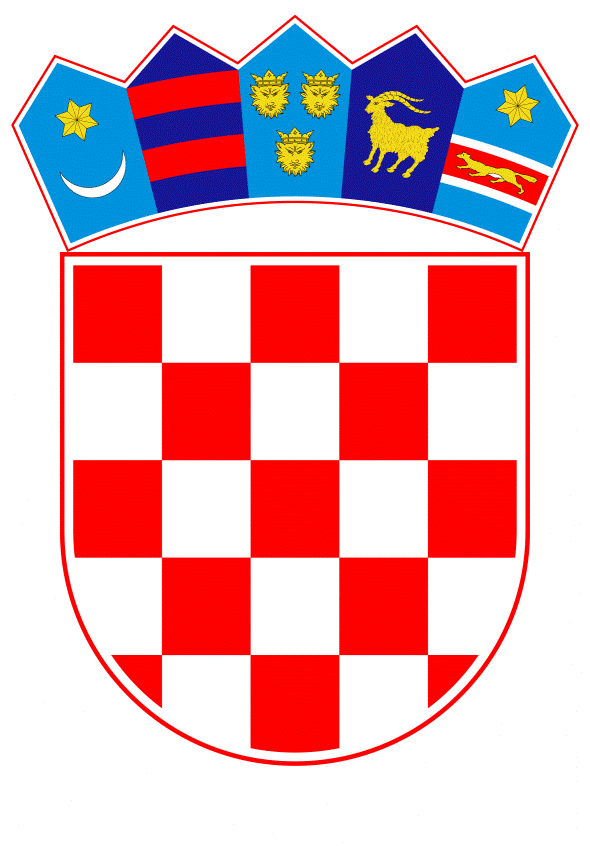 VLADA REPUBLIKE HRVATSKEZagreb, 11. prosinca 2019.______________________________________________________________________________________________________________________________________________________________________________________________________________________________											PRIJEDLOGKlasa:									 	Urbroj:	Zagreb,										PREDSJEDNIKU HRVATSKOGA SABORAPredmet:	Zastupničko pitanje Damjana Vucelića, u vezi s tužbama u slučaju švicarski franak - odgovor Vlade		Zastupnik u Hrvatskome saboru, Damjan Vucelić, postavio je, sukladno s člankom 140. Poslovnika Hrvatskoga sabora (Narodne novine, br. 81/13, 113/16, 69/17 i 29/18), zastupničko pitanje u vezi s tužbama u slučaju švicarski franak.		Na navedeno zastupničko pitanje Vlada Republike Hrvatske, daje sljedeći odgovor:		U razdoblju od 1. siječnja do 31. listopada 2019. godine, broj zaprimljenih parničnih predmeta u kojima je bilo koja banka tužena strana, a koji imaju vrstu spora: Obvezno-isplata, Obvezno-ostalo i Obvezno-ništetnost je 26.566 predmeta. Broj predmeta koji imaju vrstu spora Obvezno-isplata je 9.791, zatim Obvezno-ništetnost 16.579 i Obvezno-ostalo 196.		Naime, pod ovim se šiframa vrste spora vode, između ostalih, i predmeti pokrenuti tužbama zbog kredita u švicarskim francima.		Napominjemo kako iz ovih predmeta nije moguće izdvojiti isključivo one koji se vode zbog kredita u švicarskim francima.Eventualno potrebna dodatna obrazloženja u vezi s pitanjem zastupnika, dat će Dražen Bošnjaković, ministar pravosuđa.PREDSJEDNIKmr. sc. Andrej PlenkovićPredlagatelj:Ministarstvo pravosuđaPredmet:Verifikacija odgovora na zastupničko pitanje Damjana Vucelića, u vezi s tužbama u slučaju švicarski franak